Blowerproof Liquid Applied Airtight Membranes Specification ClauseDescription:Blowerproof Liquid is a highly flexible, durable and continuous liquid applied airtight membrane. Suitable for direct application onto most construction surfaces without the need for primer. There are two versions, fibre reinforced applied by brush and without fibres to be applied with a roller or spray.To be applied by a suitably qualified contractor.Product reference Blowerproof Liquid Brush (fibre reinforced) Blowerproof Liquid (no fibres)Features: Simple and quick to applyChanges colour after drying, blue to black, showing when finish can be applied Can be plastered overBBA certified for use with dot and dabBBA certified radon barrierCan be used on damp substratesNontoxic, VOC (solvent) free, water solubleIndicative coverage: Between 0.60 and 1.0 kg / m² (about 1.0 mm in thickness) dependent on substrate porosityExtensibility: 380 % (at 0.6 mm dry film thickness)Crack bridging > 2 mm (0.6 mm dry film thickness)Diffusion resistance: 76 854 μPassive Certification ’A’: Permeability per unit area @ 50 Pa [m³/(hm²)] phA ≤ 0.10ApprovalsBritish Board of Agrément: Certificate: No 17/5410.  Certified Passive Component ‘A’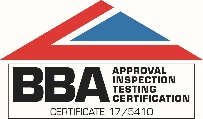 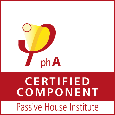 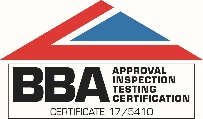 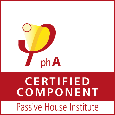 Application Brush RollerSpray UK SupplyENBM Ltd: www.blowerproof.co.uk  info@blowerproof.co.uk Product information: Technical downloads Tel: 01793 847 444Manufacturer: Hevadex Bvba. The product information contained in this specification is entirely supplied by the manufacturer and is intended for inclusion in project specifications. The clause can be copied and pasted into your project specification document. Please note that this product information is not a replacement for the manufacturer's literature it is recommended that the manufacturer’s documentation is consulted before specifying.